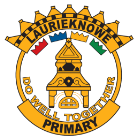 Long Term Plan for Primary 4            2018- 2019Long Term Plan for Primary 4            2018- 2019Long Term Plan for Primary 4            2018- 2019Long Term Plan for Primary 4            2018- 2019Term 1Term 2Term 3Term 4LiteracySentence StructureDescriptionsProcedure/ InformationExplanation(Links with Sci)NarrativePersuasiveRecountNarrativeExplanationRecountNumeracyPlace ValueOperations – additionShapeOperations – subtractionMoneyArea   VolumeOperations – MultiplicationTimeSymmetryOperations – DivisionFractions & DecimalsHandling dataScienceSoundFloatation & DensityElectricityChangeForcesSocial StudiesKeeping me well / medicinesWater energy / water cycleDumfries – BurnsFairtrade – Choc factoryEgyptiansTechnologyWord processingClip artCopy & PasteInternetPPTGlowEmailSpreadsheetDatabasesGraphsHWB - PERugbyBasketball (LGS)FitnessDanceGymnasticsBench ballAthleticsSportsHWB - PersonalRelationships Getting to know youFriendshipRespect & ResponsibilityDo Be MindfulGrowing & ChangingExpressing feelingsHWB – FoodWhat keeps us healthy?RMEStories about key figuresSpecial buildingsWaterChristmasStories about key figuresEasterFair Trade tbc?Belonging & communityFair Trade tbc?ExpressiveArtsTopic / seasonal artDramaTopic / seasonal artDramaTopic / seasonal artDramaEgyptian / seasonal artDrama